Скотоводство. Крупный рогатый скотСударев, Н. Герефорды - удачный выбор рентабельного хозяйства : [опыт выращивания герефордов в ООО "Алтай"] / Н. Сударев, А. Голубева // Животноводство России. - 2014. - № 8. - С. 53-54.Сударев, Н. П. Сравнительная оценка воспроизводительной способности и мясной продуктивности скота герефордской и казахской белоголовой пород / Н. П. Сударев, А. В. Голубева, Т. В. Фоминова // Молочное и мясное скотоводство. - 2014. - № 5. - С. 17-19. - 3 табл.Проведен сравнительный анализ показателей воспроизводительной способности и мясной продуктивности скота герефордской и казахской белоголовой пород. Установлено, что телки герефордской породы более скороспелые. Бычки обеих пород обладают высокой скоростью роста живой массы, высокими количественными и качественными показателями мясной продуктивности. Более тяжелые туши с высоким выходом мякоти получены от бычков герефордской породы.Разведение и племенное делоБалтухаева, Т. А. Сравнительная оценка воспроизводительной функции коров в условиях привязного и беспривязного содержания / Т. А. Балтухаева, О. В. Распутина // Достижения науки и техники АПК. - 2014. - № 7. - С. 46-47. - 2 табл.Представлены результаты исследований изучения воспроизводительной активности коров при различных технологиях содержания.Встречаемость и значение мутации CVM у племенных животных Ленинградской области / Н. В. Дементьева [и др.] // Молочное и мясное скотоводство. - 2014. - № 6. - С. 7-9.В последние годы актуальной является проблема распространения вредных и летальных рецессивных мутаций у племенного скота. Идентифицированы несколько генетических дефектов, одним из которых является врожденная деформация позвоночника телят (CVM). В литературе описаны несколько диагностических тестов, основанных на полимеразной цепной реакции для выявления носителей мутации. В статье авторами использован один из таких подходов на большом поголовье для идентификации животных-носителей CVM в 7 племенных хозяйствах Ленинградской области. Были получены данные о возможном снижении воспроизводительных качеств дочерей носителей CVM, которые были осеменены быками-носителями мутации.Дмитриев, В. Б. Племенная ценность голштинских быков канадской селекции, оцененных методом СРВ в Канаде и Ленинградской области / В. Б. Дмитриев, Ю. Г. Турлова // Молочное и мясное скотоводство. - 2014. - № 6. - С. 18-21. - 3 табл.В статье представлены данные сравнительного анализа племенной ценности быков канадской селекции в стране происхождения и в Ленинградской области. Методом СРВ проведена квалификация 119 быков-производителей по передающей способности, исходя из частот распределения дочерей в классах вариационного ряда (n=19865). Установлены корреляционные связи по признакам продуктивности и племенной ценности у быков и их дочерей (EVB), рассчитанные методами BLUP и CPB. По признаку "передающая способность" между быками выявлены различия, которые проявляются у потомков независимо от менеджмента и генотипа матерей.Дуров, А. С. Формирование селекционных и производственных групп при разведении коров чёрно-пестрой породы / А. С. Дуров, Н. Г. Гамарник // Достижения науки и техники АПК. - 2014. - № 7. - С. 48-50. - 4 табл.Проведена оценка популяции коров черно-пестрой породы по экстерьерным и продуктивным признакам при формировании производственных групп.Использование полиморфизма локуса лептина в селекции крупного рогатого скота айширской породы / Н. В. Ковалюк [и др.] // Молочное и мясное скотоводство. - 2014. - № 6. - С. 13-15.Проведено генотипирование коров-долгожительниц по локусу лептина (LEP) (SNP; R25C, Y7F и A80V) в двух стадах крупного рогатого скота (n=55 и n=9) и быков-производителей айширской породы (n=32), используемых в настоящее время в системе искусственного осеменения. Установлено, что при подборе быков следует учитывать генотип по локусу лептина (SNP; R25C, Y7F), таким образом, чтобы не допускать в потомстве сочетаний CCYF, CCFF и RCFF.Легошин, Г. П. Основные направления повышения эффективности мясного скотоводства России / Г. П. Легошин // Достижения науки и техники АПК. - 2014. - № 9. - С. 49-51. - табл., рис.Представлены результаты исследований определения возможности повышения продуктивной и репродуктивной эффективности мясного скотоводства. В качестве материала для исследований послужила первичная информация из крупных предприятий России, лучших племенных заводов ангусской породы Австралии и США, ежегодники ВНИИплем по бонитировке скота мясных пород с общим поголовьем более 120 тыс. гол.Молекулярно-генетический анализ структуры пород крупного рогатого скота / В. П. Тердецкий [и др.] // Молочное и мясное скотоводство. - 2014. - № 6. - С. 5-7. - табл.Анализ популяционных особенностей четырех пород крупного рогатого скота с использованием технологии ДНК-фингерпринтинга с меченым олигонуклеотидным зондом позволил прийти к заключению, что наиболее генетически гомогенной породой была Герефордская порода, животные которой имели максимальный коэффициент сходства BS, равный 0,64. Самой разнообразной по этому показателю была Симментальская порода (BS= 0,47). По критерию генетического расстояния наиболее удаленными друг от друга оказались Симментальская и Казахская белоголовая (D=0,105). Этот вывод хорошо согласуется с историей создания пород.Погорельский, И. А. Полиморфизм генов бета-лактоглобулина, гормона роста и пролактина и влияние их генотипов на молочную продуктивность коров / И. А. Погорельский, Г. Н. Сердюк, М. В. Позовникова // Молочное и мясное скотоводство. - 2014. - № 6. - С. 9-13. - 7 табл., 3 фот.Проанализирована частота встречаемости генотипов и аллей генов ?-лактоглобулина, гормона роста и пролактина в популяции голштинизированной черно-пестрой породы крупного рогатого скота, установлено влияние генотипов этих генов на молочную продуктивность коров.Продуктивный потенциал айширского стада ЗАО "Агрофирма "Пахма" и резервы его повышения / О. В. Тулинова [и др.] // Молочное и мясное скотоводство. - 2014. - № 6. - С. 24-28. - 4 табл.Айширская порода крупного рогатого скота является наиболее конкурентной среди пород, разводимых в России. Одним из ведущих хозяйств по разведению этой породы является племенной завод ЗАО "Агрофирма "Пахма" Ярославской области с удоем коров в 2013 году 6604 кг молока жирностью 4,21 % и белковостью 3,06 %. Ежегодный фенотипический прирост продуктивности 162 кг молока на 12,5 % определяется генетикой - генетический тренд составляет 20 кг молока в год. Наращивание генетического потенциала продуктивности и создание оптимальных условий для его реализации является первостепенной задачей специалистов хозяйства.Прохоренко, П. Н. Состояние и перспективы разведения айширской породы крупного рогатого скота / П. Н. Прохоренко, О. В. Тулинова, Е. Н. Васильева // Молочное и мясное скотоводство. - 2014. - № 5. - С. 6-9. - 7 табл., рис.Проведен анализ состояния и результатов селекции айширской породы в целом по стране и по регионам России. Показаны конкурентоспособность айширов по молочной продуктивности с другими породами, достижения лучших племенных хозяйств, а также эффективность использования быков-производителей с высокой племенной ценностью. Определена цель и задачи селекционно-племенной работы с породой, направленные на повышение генетического прогресса по основным селекционным признакам.Роль ЭМ-технологии в повышении продуктивности и сохранности сельскохозяйственных животных / А. А. Новицкий [и др.] // Ветеринария. - 2014. - № 8. - С. 52-54. - 3 табл.В статье представлены результаты испытания экологически безопасных пробиотических микробиологических препаратов Байкал-Эм1 и кормового концентрата ЭМ-курунга. Показано их положительное влияние на продуктивность и сохранность крупного рогатого скота. При этом у коров отмечали не только повышение улова (на 19-28 %), но и качества молока.Солошенко, В. А. Новое селекционное достижение - тип симментальского скота "Баганский мясной" / В. А. Солошенко, Б. О. Инербаев // Достижения науки и техники АПК. - 2014. - № 7. - С. 44-45. - 2 табл.С 1985 г. учеными Сибирского НИИ животноводства в Новосибирской области проводили исследовательскую работу по созданию нового типа мясного типа симментальской породы, отличающегося от базового интенсивностью роста и способностью длительно сохранять энергию роста без осаливания туши. Комплектование стада осуществляли путем завоза телок мясомолочного типа из 4 районов области. Всего было отобрано 377 гол. в возрасте 16...17 мес. со средней живой массой 306 кг. На первом этапе их осеменяли спермой быков-производителей быков немецкой, канадской и американской селекции до получения помесей II поколения, которых далее разводили в "себе".Турлова, Ю. Г. Использование метода СРВ в индексной оценке экстерьера молочного скота / Ю. Г. Турлова // Молочное и мясное скотоводство. - 2014. - № 6. - С. 21-23. - 2 рис.Проведена ретроспективная оценка быков-производителей методом СРВ (Степень Родительского Влияния) по показателям экстерьера их дочерей. Показана возможность применения принципа оценки по частотам распределения по индексам строения вымени (UDC) и конечностей (FLC). Ранговая корреляция (r[s]) по признакам UDC и Log UDC  быков-производителей составила 0,75, между FLC и Log UDC- 0,72. Дифференцировка коров в семейства по передающей способности методом СРВ позволяет проводить сравнительный анализ. Количество семейств 3-й категории по индексным показателям в 2 и более раз превосходит число семейств 1-й категории, что обусловлено целенаправленной селекцией по данным признакам.Фураева, Н. С. Генеалогическая структура маточного поголовья ярославской пород крупного рогатого скота в хозяйствах Ярославской области / Н. С. Фураева, Е. А. Зверева // Молочное и мясное скотоводство. - 2014. - № 5. - С. 10-12. - табл., рис.Хансен, Л. Геномная оценка - инновация в разведении животных / Л. Хансен // Животноводство России. - 2014. - № 10. - С. 40-41.Геномная оценка - наиболее обсуждаемая сегодня тема по генетике молочного скотоводства. Обычно появление новых технологий сопровождается масштабной рекламной кампанией и далекоидущими прогнозами. Это позволяет животноводам осмыслить полученную информацию и правильно ее использовать.Эффективность использования линейных моделей для оценки по потомству быков-производителей голштинской породы / А. С. Крамаренко [и др.] // Молочное и мясное скотоводство. - 2014. - № 6. - С. 15-18. - 3 табл.Проведен сравнительный анализ различных методов оценки племенной ценности быков голштинской породы на основе молочной продуктивности их дочерей 1-й лактации (суммарный удой), используя средние показатели (AV) разные линейные модели (с различными фиксированными факторами и ко-варьирующими переменными) (MS, MS2, MS3, MS4, MS5) и алгоритм BLUP Sire-Model.Эффективность получения эмбрионов крупного рогатого скота ярославской породы в условиях современных молочных комплексов / Н. П. Тарадайник [и др.] // Молочное и мясное скотоводство. - 2014. - № 5. - С. 12-14. - рис, табл.Показана эффективность использования лактирующих коров ярославской породы, содержащихся на современных молочных комплексах, в качестве доноров эмбрионов для создания эмбрионобанка ярославской породы крупного рогатого скота: реагировало суперовуляцией 67,6 % обработанных коров при 7,9 желтых тел на донора, на корову донора было получено 6,2 эмбриона, в том числе 3,9 пригодных для пересадки или криоконсервации. Заложен банк эмбрионов крупного рогатого скота ярославской породы.Кормление и содержание животныхАнисимова, Е. И. Летнее кормление коров симментальской породы в условиях Поволжья / Е. И. Анисимова, Е. Р. Гостева, А. В. Панфилов // Аграрная наука. - 2014. - № 8. - С. 19-20. - 4 табл.В статье изложены результаты использования зеленого конвейера, обеспечивающего повышение продуктивности в условиях Поволжья.Воронкова, Ф. Особый аспект кормления / Ф. Воронкова, З. Зверкова, О. Мокрушина // Животноводство России. - 2014. - № 10. - С. 61-62.Потребность коров в аминокислотах обеспечивается за счет усвоенного протеина, в состав которого входит микробиальный белок, поступивший из преджелудков, и белок собственно корма, не распавшийся в рубце. Из продвижение в кишечник существенно зависит от растворимости и расщепляемости в рубце сырого протеина  кормов рациона и обеспеченности микроорганизмов доступной энергией, то есть легкоферментируемыми углеводами.Гамко, Л. Н. Цеолитосодержащий трепел с витамином D в рационах дойных коров в летний период / Л. Н. Гамко, Д. В. Власенко // Аграрная наука. - 2014. - № 10. - С. 22-23.Изучено влияние цеолитосодержащего трепела с витамином D в количестве 2 и 3 % от сухого вещества концентратной части рациона при концентрации обменной энергии в 1 кг сухого вещества рациона 9,7 МДж на продуктивность коров швицкой породы, биохимические и морфологические показатели крови в летний пастбищный период.Казакова, Н. В. БМВД в кормлении лактирующих коров и откармливании свиней / Н. В. Казакова, М. Г. Волынкина // Аграрная наука. - 2014. - № 10. - С. 24-25.Выявлена зоотехническая и экономическая эффективность использования БВМД в кормлении лактирующих коров и свиней на откорме.Комфорт коров - залог высокой продуктивности : [о содержании коров] / В. Тимошенко [и др.] // Животноводство России. - 2014. - № 8. - С. 39-41; № 9. - С. 57-58.Лукашенкова, Т. В. Связь типа нервной деятельности с молочной продуктивностью коров в условиях привязной технологии / Т. В. Лукашенкова, В. Г. Прокопьев, Л. С. Поликов // Достижения науки и техники АПК. - 2014. - № 10. - С. 51-52.Петрова, Г. В. Белковый гидролизат в кормлении коров / Г. В. Петрова, Т. Б. Лашкова // Аграрная наука. - 2014. - № 9. - С. 23-24.Проанализирована возможность использования комплексной кормовой добавки, изготовленной на основе отходов кожевенного производства, переработанных посредством ферментативного гидролиза, изучено ее влияние на улучшение воспроизводительных функций коров.Предупреждение тепловых стрессов у коров / В. Тимошенко [и др.] // Животноводство России. - 2014. - № 10. - С. 43-44. - 3 рис.В сложном комплексе внешних условий огромное значение для организма коров имеет микроклимат помещений. Его влияние обусловлено совокупным воздействием температуры, влажности, химического состава воздуха, наличием в нем пыли и микроорганизмов.Пробиотический препарат Вита-плюс для оптимизации метаболических процессов у коров-первотелок / А. А. Герасименко [и др.] // Сибирский вестник сельскохозяйственной науки. - 2014. - № 4. - С. 96-99.Исследовано влияние разработанного комплексного экспериментального пробиотического препарата Вита-плюс на восстановление метаболических процессов в организме коров-первотелок черно-пестрой породы. Препарат представляет собой жидкую форму, содержащую многомасштабную закваску российского производства и ферментативного препарата Глюколюкс F. установлен срок хранения препарата по показателям активности ферментов - не менее месяца после приготовления.Заднепрянский, И. П. Рост и развитие ремонтных телок голштинской породы в условиях интенсивных технологий / И. П. Заднепрянский, Ю. В. Щегликов // Молочное и мясное скотоводство. - 2014. - № 5. - С. 32-34. - 3 табл.Приведены результаты исследований выращивания ремонтных телок голштинской породы немецкой и голландской селекции в условиях интенсивных технологий. Установлено, что к 18-месячному возрасту живая масса телок достигает 412,6-417,5 кг, а молочная продуктивность первотелок - 8365-8400 кг за 305 дней лактации. Существенных различий по большинству признаков между животными изучаемых генотипов не выявлено.Иванов, А. Галега-Экс повышает надои / А. Иванов, Г. Булгакова, А. Фролов // Животноводство России. - 2014. - № 11. - С. 55-56. - 3 табл.Галега-Экс - белково-витаминно-минеральный концентрат, созданный компанией "АгроВитЭкс". Галега-Экс восполняет потребности коров в микроэлементах, витаминах (А, D, Е и группы В), биотине и, что очень важно, в бета-каротине. Скармливание животным концентрата способствовало сокращению времени отделения плаценты на 1,55 часа, повышению живой массы новорожденного молодняка на 6.21%, снижению его заболеваемости на 25%.Использование макроминеральной добавки "Стимул+" для повышения продуктивности крупного рогатого скота / А. В. Якимов [и др.] // Молочное и мясное скотоводство. - 2014. - № 5. - С. 23-26. - 2 табл.Исследования, проведенные в условиях Республики Татарстан, свидетельствуют о целесообразности применения макроминеральной добавки "Стимул+" в рационах быков-производителей, сухостойных коров и телят до 6-месячного возраста.Кумарин, В. С. Здоровье рубца - залог молока / В. С. Кумарин, А. И. Никитенков // Молочное и мясное скотоводство. - 2014. - № 5. - С. 29-30. - 3 рис., табл.Исследования показали, что в экстремальных условиях Приаралья удой коров за лактацию, выход молочного жира и белка и другие качественные показатели молока зависят от живой массы коров. Коровы с высокой живой массой значительно опережают по этим показателям коров с относительно низкой живой массой.Логинова, З. Беда от перекорма, или Как мы оздоравливали стадо / З. Логинова // Животноводство России. - 2014. - № 9. - С. 6-8.Сегодня нередко животные страдают от перекорма, вернее, от несбалансированности питательных веществ в рационе. Возникающие при этом проблемы специалисты решают, добавляя в него дополнительные порции концентратов. Такая ситуация типичная для некоторых предприятий, поэтому опыт хозяйства "Родина" (Ленинградская обл.) будет полезен всем.Нормализовать пищеварение поможет Румистарт : [синбиотический препарат]// Животноводство России. - 2014. - № 10. - С. 59.Оноприенко, Н. Бацелл-М - молокогонный пробиотик / Н. Оноприенко // Животноводство России. - 2014. - № 9. - С. 60-61.Поберухин, М. М. Использование антистрессовых препаратов при транспортировке и предубойной подготовке крупного рогатого скота / М. М. Поберухин // Молочное и мясное скотоводство. - 2014. - № 5. - С. 15-17.Скармливание бычкам за 7 сут. до транспортировки на мясокомбинат препаратов ХКА, мивал-Агро или МАХ позволяет снизить потери живой массы на 3,2-7,0 кг (9,3-20,4 %) и повысить убойный выход на 0,15-0,46 %, что увеличивает прибыль от реализации на 219-419 руб. в расчете на 1 голову.Родригес, И. Микотоксины в молочном скотоводстве Микофикс®Плюс / И. Родригес // Животноводство России. - 2014. - № 10. - С. 51-53. - 5 табл., 3 рис.Представлены результаты изучения влияния продукта Микофикс®Плюс на продуктивность и здоровье молочных коров, потреблявших корм, зараженный микотоксинами естественным путем.Романенко, Л. В. Стратегия питания высокопродуктивных голштинизированных коров черно-пестрой породы / Л. В. Романенко, В. И. Волгин, З. Л. Федорова // Молочное и мясное скотоводство. - 2014. - № 6. - С. 34-36.Рассмотрена проблема реализации генетического потенциала молочной продуктивности коров черно-пестрой породы голштинского происхождения благодаря использованию факторов кормления. Большое внимание уделено качеству травяных кормов, оптимизации энергетического, протеинового, минерального и витаминного питания. Внедрение научно обоснованной системы кормления обеспечивает повышение реализации генетического потенциала по удою на 11-18 %.Сивкин, Н. В. Упитанность и экстерьер в продуктивном долголетии коров голштинской породы / Н. В. Сивкин, Н. И. Стрекозов, С. В. Никитина // Достижения науки и техники АПК. - 2014. - № 10. - С. 53-55.Представлены результаты исследования изучения влияния экстерьерных признаков, в том числе упитанности на продуктивное долголетие при стойловой системе содержания и однотипном кормлении дойных коров.Смирнова, Л. В. Применение дрожжевого пробиотика в рационах молочных коров / Л. В. Смирнова, С. В. Субботин, Е. Е. Хоштария // Молочное и мясное скотоводство. - 2014. - № 5. - С. 26-29. - 4 табл.Изложены результаты комплексных исследований по влиянию препарата "Левисел SC+" на продуктивность коров черно-пестрой породы и качество молока. Доказано экспериментально, что скармливание добавки в количестве 10 и 15 г на 1 голову в сутки способствовало улучшению поедаемости кормов, повышению переваримости сухого вещества, увеличению удоев на 6,7 и 12, 7 % при более рациональном расходе кормов на единицу продуктивности.Трузина, Л. Козлятник восточный - ценное кормовое сырье / Л. Трузина, В. Клименко, А. Артеменкова // Животноводство России. - 2014. - № 8. - С.63-65.Физиологическое и продуктивное действие разных уровней защищенной формы L-каротина в рационах новотельных коров / М. Г. Чабаева [и др.] // Молочное и мясное скотоводство. - 2014. - № 5. - С. 20-23. - 5 табл.Обогащение кормов рациона карнитином в защищенной форме в количестве 30, 45 или 60 мг на 1 кг произведенного молока способствует повышению молочной продуктивности 4 %-ной жирности на 3,7-10,7 % с одновременным снижением энергетических затрат на 3,8-10,8 %  переваримого протеина на 3,5-10,3 % по сравнению с контрольными животными. Оптимальной нормой скармливания защищенной формы карнитина для новотельных коров является 45 мг на 1 кг произведенного молока.Шурыгина, А. Курс - на повышение удоев! : [об углеводно-пробиотическом корме (УПК) "Живой Белок"] / А. Шурыгина // Животноводство России. - 2014. - № 10. - С. 57.Выращивание и кормление молоднякаВлияние кормов из козлятника восточного и люцерны на мясную продуктивность и биологическую ценность мяса бычков симментальской породы / В. И. Левахин [и др.] // Кормопроизводство. - 2014. - № 10. - С. 40-44.Влияние типа телосложения матерей на формирование мясной продуктивности бычков симментальской породы / Н. Г. Фенченко [и др.] // Достижения науки и техники АПК. - 2014. - № 10. - С. 56-57.Домики для телят // Животноводство России. - 2014. - № 10. - С. 47-48.Одна из важнейших задач в условиях интенсификации молочного скотоводства - сохранность молодняка. Наиболее эффективный из существующих способов выращивания - так называемый холодный метод, когда телят, начиная с суточного возраста, содержат в специальных домиках на улице.Как вырастить "мраморного" бычка // Животноводство России. - 2014. - № 11. - С. 51-52. - 2 табл, 2 рис.Для компенсации недостатка белка в рационе мясного скота отечественный производитель кормовых добавок ОАО "Капитал-ПРОК" разработал протеиновую кормовую добавку "Золотой белок". Это однородная смесь зерна, кормовой мочевины и бентонитового порошка, получаемая способом экструдирования. "Золотой белок" используют в рационе жвачных как заменитель 25%-ного растительного протеина при его недостатке и высоком содержании клетчатки.Левахин, В. И. Мясная продуктивность и качество продуктов убоя бычков в зависимости от состава и полноценности рационов / В. И. Левахин, Е. А. Ажмулдинов, А. С. Ибраев // Достижения науки и техники АПК. - 2014. - № 8. - С. 49-51. - 2 табл.Представлены результаты исследования изучения влияния состава и качества рационов на мясную продуктивность и качество продуктов убоя при откорме молодняка с использованием кормов собственного производства и побочных продуктов сахароварения.Медведев, А. Ю. Кормовое поведение и показатели крови бычков при сезонном и однотипном кормлении / А. Ю. Медведев // Молочное и мясное скотоводство. - 2014. - № 5. - С. 34-36. - 3 табл.Доказано, что использование зеленых кормов в составе рационов способствует активизации кормового поведения бычков. В сравнении с однотипным кормлением консервированными кормами в летний период, увеличивается время потребления животными кормовой смеси на 9,1 %, продолжительность жвачки - на 14,0 %. При всех изученных вариантах кормления показатели крови были в пределах нормы, а уровень использования бычками сухого вещества и обменной энергии полнорационной смеси существенно не отличался.Составитель: Л.М. Бабанина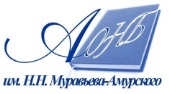 Государственное бюджетное учреждение культуры«Амурская областная научная библиотека имени Н.Н. Муравьева-Амурского